                            GENERAL DENTIST PERSONAL INFORMATIONLanguages spoken:  English, Urdu, Persian.OBJECTIVE“Looking for opportunities in established practice in a growth oriented performance-based hospitals or clinics. Open to all options, with motivation and ambition to utilize knowledge and skills in all areas of general dental practice. Willing to learn and excel under good mentor as well as incorporate my own ideas into growing a successful practice.”EDUCATIONBachelor’s degree in Dental surgery ( BDS):Year 2003 to 2007Fatima Jinnah Dental College and HospitalKarachi, Pakistan.Intermediate ( HSC):Year 2000 to 2002D.H.A Degree College for women Karachi, Pakistan.Matriculation (SSC):Year 1998 to 2000ESENES Foundation School.Karachi-Pakistan.PROFESSIONAL EXPERIENCECurrently working for “Burjeel Hospital for Advanced Surgery Dubai” in the Insurance Department, as an Insurance medical officer since December 2013.Worked at “Dental Specialist Clinic” as a general practitioner from January 2013 till November 2013.Worked in “Altamash Institute of Dental Medicine” from June 2010 till April 2012 as an Admin officer and a Demonstrator in the Out Patient Department (OPD). Duties included managing the OPD and handling the administration department of the hospital. Also worked in the Operative Department of the OPD as an Endodontist and in the executive clinics as a general practitioner.Worked at the “Dr. Saqib and Associates dental clinic” in Karachi from October 2008 till October 2009 as a general practitioner.Co-founded and worked at the “Qamar Dental Clinic” as a general practitioner in the evenings since September 2007 till August 2008 while working at Fatima Jinnah dental college in the mornings.House Job/Internship from “Fatima Jinnah Dental College and hospital” in the year 2007 to 2008. The Internship focused on duties assigned by supervising dentist. Practiced in Endodontics, Crown and Bridge, Periodontology, Orthodontics, Oral Surgery, Prosthodontics and Oral Diagnosis.Worked in attachment at the “Tufail Dental Clinic” from Dec 2006 to Jan 2007.CONFERENCE & WORK SHOPSAttended the Oral Cancer Awareness Week organized by Liaquat College of Medicine and Dentistry in 2011.Attended the Asian congress on Dental education and research (ACDER) 2011 in Karachi.Participated in the Implantology workshop by Bio-horizon in 2011Attended the Post and Core workshop by Dentsply in 2009.Attended the Implantology course by Strauman in 2009.Participated in the advanced Endodontic Course by Dentsply in 2008.Course of Basic surgical skills from Liaquat National Hospital.Course of Basic life support from Liaquat National Hospital.World Health Update conference in Karachi 2007.APDC conference in Karachi 2006.IMSACON held in Lahore 2006The 3rd Annual Symposium on Aesthetic Dentistry at Liaquat National Hospital in Karachi 2005.Annual Symposium held by Fatima Jinnah Dental College in 2004.VOLUNTARY WORKOrganized and worked at the free dental camp of Qamar Dental clinic in 2008.Volunteered in the diagnosis and Oral surgery department of Fatima Jinnah Dental Hospital during the “Colgate health week”.Visited schools for the promotion of dental health care.SKILLSStrong administrative qualities.Comprehensive knowledge of the Insurance terms & policies.Deep knowledge of the approvals and claim processing technicalitiesHigh SAP operating skills.Good Decision Making Skills.Highly motivational.Able to work in (and enjoy) a Fast Paced Busy Environment.First Name of Application CV No: 502944Whatsapp Mobile: +971504753686 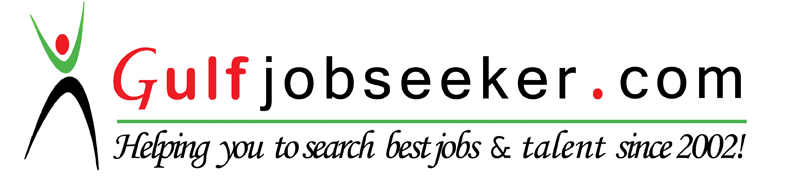 